Tuần  :27                                                                                         Ngày soạn: 06/03/2011Tiết    54                                                                                          Ngày lên lớp: 08/03/2011NHẢY CAO – THỂ THAO TỰ CHỌNA-MỤC ĐÍCH-YÊU CẦU:1-MỤC ĐÍCH:- Nhảy cao : Ôn một số động tác bổ trợ nhảy cao .                    Chạy đà chính diện nhảy co chân qua xà                    Chạy đà chính diện đá chân duỗi thẳng qua xà.- TTTC :  Luyện tập nâng cao kỹ thuật đánh cầu.2-YÊU CẦU:- Lớp thực hiện động tác tương đối tốt.- Lớp tập luyện nghiêm túc, không đùa giởn, tích cực tập luyện, có ý thức tự giác và tính kỷ luật cao.   - Biết vận dụng các kỷ năng đã học vào các họat động chung ở trường, ngoài nhà trường.B-THỜI GIAN-ĐỊA ĐIỂM-PHƯƠNG TIỆN1- Thời gian 45 phút2- Địa điểm : sân thể dục trường3- Phương tiện: giáo án, còi, giây nhảy.C-TIẾN TRÌNH GIẢNG DẠY:NỘI DUNGTHỜI GIANPHƯƠNG PHÁP TỔ CHỨCI-PHẦN MỞ ĐẦU1-Gv ổn định tổ chức lớp2-Gv kiểm tra sĩ số3-Gv phổ biến nội dung bài học.* Khởi động:- Khớp: cổ, vai, khuỷu tay, hông, gối, cổ tay cổ chân. - Căng cơ: tay vai, ngực, lườn, vặn mình, lưng bụng, gập thân chéo,ưỡn thân, đá chân, ép ngang-ép dọc. - Chạy: bước nhỏ, chạy nâng cao đùi, chạy  gót chạm mông.8-10 phútLT tập trung lớp thành 4 hàng ngang, cho lớp điểm số báo cáo.ĐHTTTừ ĐH tập trung lớp dàn hàng cách nhau 1 sải tay khởi độngĐHKĐII-PHẦN CƠ BẢN1. Nhảy cao:- chạy đà chính diện nhảy co chân qua xà.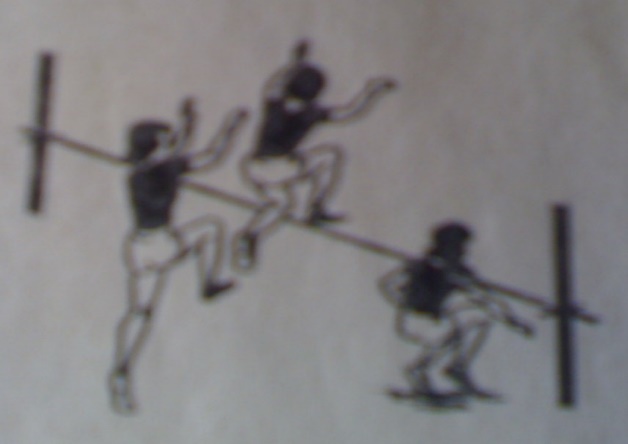 - chạy đà chính diện đá chân lăng qua xà.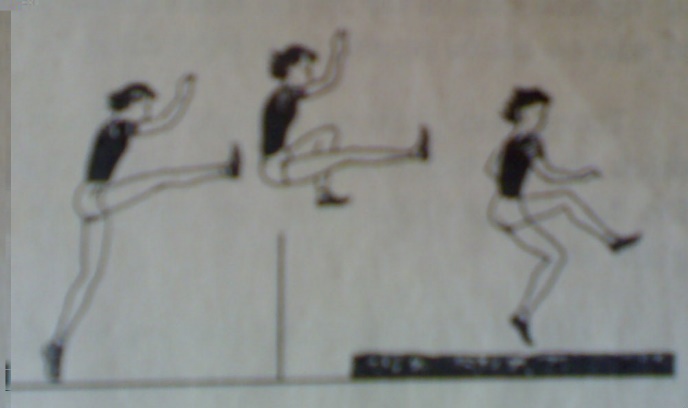 2. TTTC:  Luyện tập nâng cao kỹ thuật đánh cầu.28-30 phútLT cho lớp thực hiện gv quan sát và sửa sai nếu có.ĐHTLLớp trưởng cho lớp tập luyệnGv quan sat sữa sai nếu có.ĐHTLIII-PHẦN KẾT THÚCGv cho lớp hồi tĩnh, thả lõngGv nhận xét buổi họcGv dặn dò và cho bài tập về nhà 4-5 phútĐHTLGV HÔ THỂ DỤC ĐỒNG LOẠT HỌC SINH HÔ KHỎE